                      Jedálny lístok		                             Dostupnosť jedál si ocerte v reštaurácii hotela	Prípitok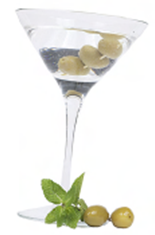 0,1l Vermut biely			 	1,00 €0,1l Vermut biely, červený,citrón	1,07 €	0,1l Šumivé víno biele			1,45 €0,1l Šumivé víno červené			1,45 €0,1l Víno biele					0,60 €0,1l Víno červené				0,60 €Káva 8g	Turecká káva					1,20 €12g	Nescafé káva					1,20 €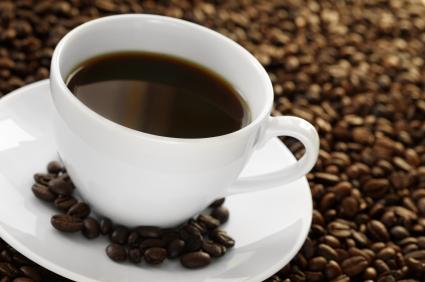 		Čaj		Čaj mistral – podľa ponuky		1,10 €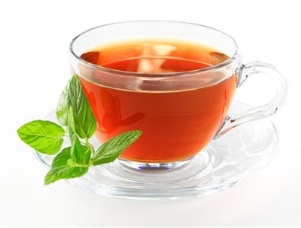 Polievka0,33l	Slepačia s mäsom a rezancami		2,40 €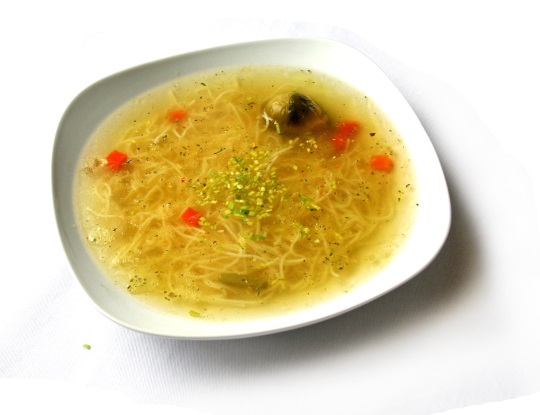 PredjedloMozarella s paradajkou			3,70 €Obložený tanier					3,40 €				Šunková rolka					1,30 €		Plnené vajce						1,40 €Hlavné jedlá,ceny sú uvedené bez príloh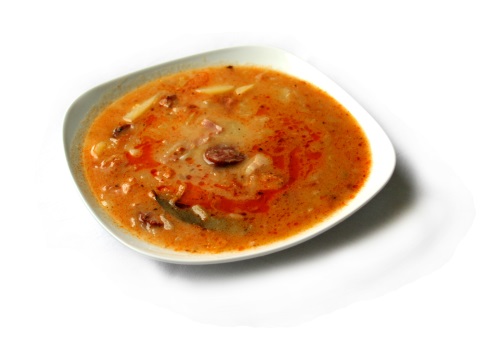 0,33l	Kapustnica, chlieb				3,50 €     150g	Kuracie prsia na masle,bez príloh 5,80 €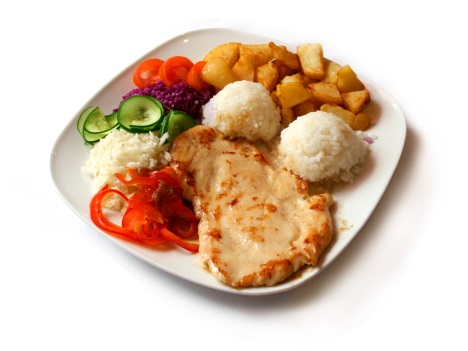          150g		Vyprážané kur. prsia v trojobale 	5,80 € 120g	Kuracie prsia na masle s broskyňou / ananásom							5,60 €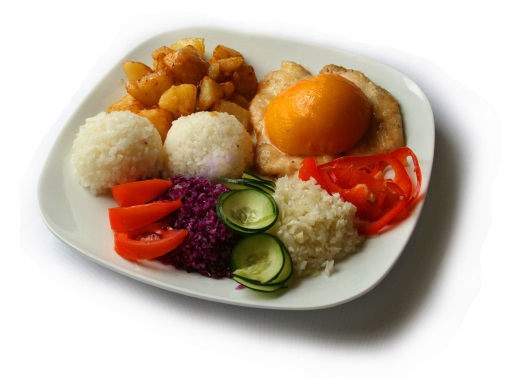 150g		Prírodný kurací závitok			10,90 €100g		Vyprážaný bravčový rezeň			3,40 €150g		Vyprážaný bravčový rezeň			5,10 €	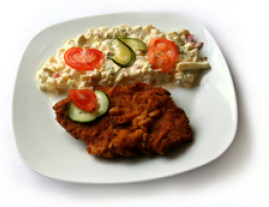 150g		Prírodný bravčový rezeň			5,40 €150g		Prírodný bravčový rezeň na šampiňónoch														5,60 €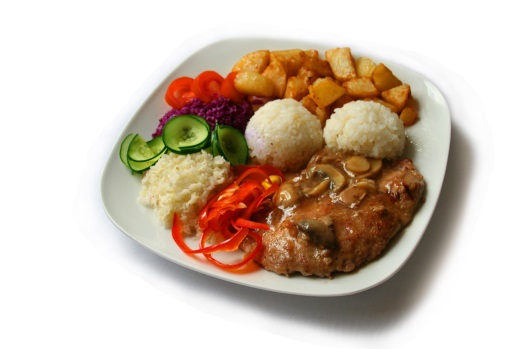 100g		Goralská pochúťka					6,40 €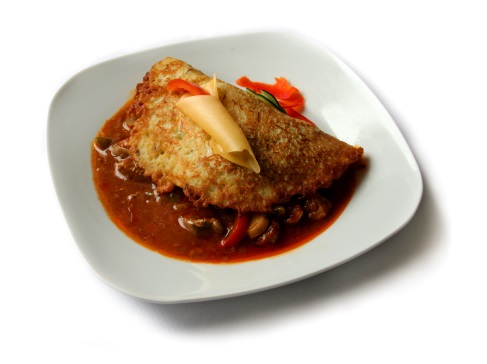 150g		Bravčový rezeň so šunkou a vajcom	6,50 €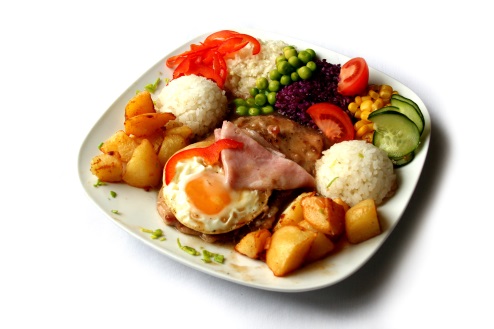 150g		Rezeň Tyrapol					7,10 €	Bravčový rezeň, fazuľka, šampiňóny, šunka, syr	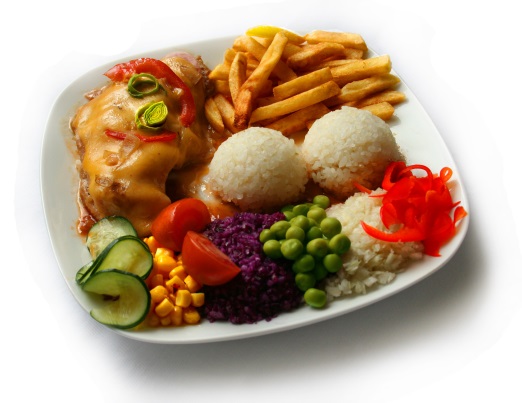 250g		Lesňanské všeličo					9,10 €	Bravčové stehno, kuracie prsia a pečeň, šampiňóny, syr, zemiaková placka			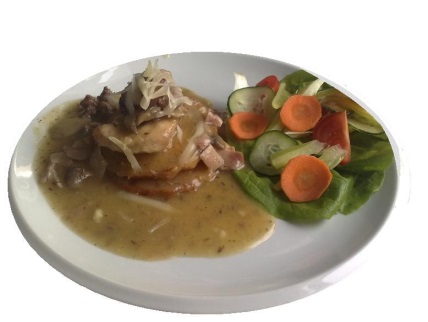 Prílohy200g		Zemiakový šalát					1,90 €200g		Dusená ryža						1,60 €		200g		Varené zemiaky					1,60 €		200g		Zapekané zemiaky					1,60 €		200g		Vyprážané zemiakové hranolky		1,60 €		200g		Zemiaková kaša					1,60 €		100g		Vyprážané zemiakové krokety		2,50 €		180g		Zeleninové obloženie II.			1,20 €			kapusta biela, červená, uhorka, paradajka, paprika		230g		Zeleninové obloženie Marta		1,50 €			kapusta biela, červená, uhorka, paradajka, paprika, kukurica, Švédske stolyJablková štrúdľa	 1,50 €Orechová štrúdľa	 2,00 €Salámová misa so syrom 1kg				     29,50 €Salámovo-šunková misa s vajíč.a zeleninou 1kg 29,50 €RYBYLosos pečený 1kg							43,30 €Pstruh pečený 1kg						     39,60 €Vyprážaný kapor 1kg						31,90 €Vyprážané rybie filé 100g					 2,90 €BRAVČOVÉBravčová rolka plnená syrom a šunkou 1kg 	58,70 €Údené bravčové koleno 1kg					16,00 €Pečené bravčové koleno 1kg				     15,90 €Bravčové soté 100g						     4,15 €Bravčový rezeň vyp. v cestíčku 100g		     3,90 €Bravčový rezeň vyp. v 3-obale 100g		     3,10 €Bravčová roláda plnená praženicou 1kg		46,80 €KURACIEKuracie stehno pečené 100g				      1,60 €Kuracie stehno vyprážané 100g				 1,60 €Kuracie stehno v cestíčku 100g			      1,60 €Pečené kurča v celku s plnkou 1kg			 26,00 €Kuracie soté 100g						      4,15 €Kuracie krídla pečené – pikantné 100g		 1,80 €Kuracie krídla pečené 100g				      1,80 €Kuracie krídla vyprážané 100g				 1,80 €Kuracia roláda 150g						 10,90 €Kuracie rezníčky v 3-obale 100g			      3,60 €Kuracie rezníčky v cestíčku 100g			 3,90 €ŠALÁTYZemiakový šalát 1kg						 9,60 €Cestovinový s tuniakom 1kg				      17,50 €Grécky šalát s olivami 1kg				      12,20 €Šopský šalát so syrom	1kg				      15,90 €OSTATNÉChlieb , pečivo 1ks                            0,40 €Zelenina 1kg                                   8,00 €Kečup, horčica 1 ks                            0,80 €Opekané zemiaky,ryža 1kg                       7,90 €